План работ по содержанию общего имущества МКД на 2022 - 2025 годд. № 27   ул.  Ялуторовская  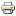 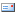 